15.09.2023	Более 275 тысяч жителей Краснодарского края получили пособие по временной нетрудоспособности в 2023 годуС начала года более 275 тысяч жителей края оформили 827 498 электронных листков нетрудоспособности (ЭЛН). На оплату больничных листов ОСФР по Краснодарскому краю перечислило более 8,6 миллиардов рублей.Пособие по временной нетрудоспособности выплачивается, если болезнь наступила в период работы гражданина, а также, когда заболевание или травма наступили в течение 30 дней со дня увольнения. Пособие назначается за весь период утраты трудоспособности до выздоровления или до установления группы инвалидности.Размер выплаты зависит от страхового стажа и среднего заработка сотрудника за два предыдущих года. При стаже менее пяти лет оплачивается 60% от среднего заработка, при стаже от пяти до восьми лет - 80%. Больничный в размере 100% от среднего заработка оплачивается, если стаж составляет более восьми лет.Напомним, что первые три дня болезни оплачивает работодатель из собственных средств, остальные дни - ОСФР по Краснодарскому краю. Если больничный лист оформлен по уходу за больным членом семьи, при нахождении на карантине, протезировании или лечении в санатории, то пособие полностью выплачивается за счет средств Социального фонда. Срок выплаты пособия по временной нетрудоспособности не превышает 10 рабочих дней. Узнать информацию о своем больничном можно в бесплатном мобильном приложении СФР «Социальный навигатор», а также на портале госуслуг. Мы в социальных сетях: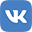 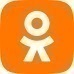 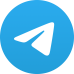 